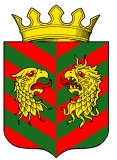  МКУ АДМИНИСТРАЦИИ МО СП «СУБУКТУЙСКОЕ» РЕСПУБЛИКИ БУРЯТИЯП О С Т А Н О В Л Е Н И Е23.06.2017                                                                                          №19 у. Субуктуй                     О внесении изменений в постановление администрации муниципального образования сельского поселения «Субуктуйское» от  03.06.2013г № 16  «Об утверждении административного регламента предоставления муниципальной услуги «Постановка граждан на учет в качестве нуждающихся в жилых помещениях, предоставляемых по договорам социального найма»В целях приведения в соответствие с Федеральнымзаконом от 13.07.2015 № 263-ФЗ «О внесении изменений в отдельные законодательные акты Российской Федерации в части отмены ограничений на использование электронных документов при взаимодействии физических и юридических лиц с органами государственной власти и органами местного самоуправления» постановляю:Внести в постановление администрации муниципального образования сельского поселения «Субуктуйское» от 03.06.2013г № 16 «Об утверждении административного регламента предоставления муниципальной услуги «Постановка граждан на учет в качестве нуждающихся в жилых помещениях, предоставляемых по договорам социального найма» следующие изменения:Пункт  № 3.6  дополнить  следующим абзацем:«Заявитель вправе указать в заявлении о направлении ему решения о постановке на учет в качестве нуждающегося в жилом помещении, предоставляемом по договору социального найма, или об отказе в предоставлении в постановки на учет в форме электронного документа, подписанного усиленной квалифицированной электронной подписью».2.Настоящее постановление вступает в силу со дня его опубликования.Глава МО СП «Субуктуйское»                       Е.А. Цыдыпылов